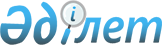 Индустриялық дамуды бағалау әдістемесін бекіту туралыҚазақстан Республикасы Индустрия және инфрақұрылымдық даму министрінің м.а. 2022 жылғы 11 мамырдағы № 260 бұйрығы. Қазақстан Республикасының Әділет министрлігінде 2022 жылғы 18 мамырда № 28104 болып тіркелді
      "Өнеркәсіптік саясат туралы" Қазақстан Республикасының Заңы 9-бабының 32) тармақшасына сәйкес, БҰЙЫРАМЫН:
      1. Қоса беріліп отырған Индустриялық дамуды бағалау әдістемесі бекітілсін.
      2. Қазақстан Республикасы Индустрия және инфрақұрылымдық даму министрлігінің Өнеркәсіптік саясат департаменті:
      1) осы бұйрықты Қазақстан Республикасы Әділет министрлігінде мемлекеттік тіркеуді;
      2) осы бұйрықты Қазақстан Республикасы Индустрия және инфрақұрылымдық даму министрлігінің интернет-ресурсында орналастыруды қамтамасыз етсін. 
      3. Осы бұйрықтың орындалуын бақылау жетекшілік ететін Қазақстан Республикасы Индустрия және инфрақұрылымдық даму вице-министріне жүктелсін.
      4. Осы бұйрық алғашқы ресми жарияланған күнінен кейін күнтізбелік он күн өткен соң қолданысқа енгізіледі. Индустриялық дамуды бағалау  әдістемесі 1-тарау. Жалпы ережелер
      1. Осы Индустриялық дамуды бағалау әдістемесі (бұдан әрі – Әдістеме) "Өнеркәсіптік саясат туралы" Қазақстан Республикасының Заңы 9-бабы 32) тармақшасына сәйкес әзірленді және индустриялық дамуына бағалау жүргізу тетігін анықтайды.
      2. Индустриялық дамуды бағалау өнеркәсіптің дамуына әсер ететін құқықтық, экономикалық, қаржылық және өзге де факторларды талдауды көздейді және мынадай кезеңдерді қамтиды:
      1) ресми статистикалық ақпаратты және озық тәжірибелерді талдау;
      2) проблемалар мен тәуекелдер картасын қалыптастыру;
      3) Индустриялық даму индексін қалыптастыру және құру;
      4) жүйелі түрлендірулер бойынша ұсынымдар қалыптастыру.
      3. Индустриялық дамуды бағалау елімізде Мемлекеттік жоспарлау жүйесінің құжаттарымен анықталатын өнеркәсіптік саясатты қалыптастыру және түзету мақсатында өңдеу өнеркәсібіне және елдің дамуына әсер ететін ілеспе (аралас) экономика секторларына бағытталған. 2-тарау. Индустриялық дамуды бағалау көздері
      4. Индустриялық дамуды бағалау үшін деректер көздері мыналар болып табылады:
      1) ресми статистикалық ақпарат;
      2) елдің өнеркәсіптік дамуын реттейтін нормативтік құқықтық актілер, мемлекеттік жоспарлау жүйесінің құжаттары, сондай-ақ өнеркәсіпті мемлекеттік ынталандыру шараларын қолданысқа енгізетін (динамикада) құжаттар;
      3) индустриялық даму жағдайын көрсететін мәселелер бойынша өңдеу өнеркәсібі кәсіпорындарына сауалнама және сұхбат жүргізу;
      4) орталық мемлекеттік органдардың, облыстардың, республикалық маңызы бар қалалардың, астананың жергілікті атқарушы органдарының, ұлттық даму институттарының, сондай-ақ өнеркәсіптік-инновациялық қызметті мемлекеттік ынталандыруға қатысушы өнеркәсіптік-инновациялық жүйе субъектілерінің, оны ішінде өнеркәсіпті мемлекеттік ынталандыру саласындағы уәкілетті органның сұрауы бойынша ұсынылатын ақпараты;
      5) халықаралық және отандық ұйымдармен жарияланатын, елдің өнеркәсіптік дамуын бағалайтын индекстер, рейтингтер және есептер. 3-тарау. Индустриялық дамуды талдау мен бағалау үшін қажетті ақпаратты ұсыну тәртібі
      5. Өнеркәсіпті мемлекеттік ынталандыру саласындағы уәкілетті орган (бұдан әрі – уәкілетті орган) есепті жылдан кейінгі жылдың 31 желтоқсанынан кешіктірмей индустриялық дамуды талдау мен бағалау үшін талап етілетін деректердің сипатына байланысты орталық мемлекеттік органдарға, облыстардың, республикалық маңызы бар қалалардың, астананың жергілікті атқарушы органдарына, ұлттық даму институттарына, сондай-ақ өнеркәсіптік-инновациялық қызметті мемлекеттік ынталандыруға қатысушы өнеркәсіптік-инновациялық жүйе субъектілеріне ағымдағы жағдай, реттеуші салалардағы тенденциялар, проблемалар, сондай-ақ оларды шешу тәсілдері туралы ақпарат ұсыну туралы сұрау жібереді.
      6. Орталық мемлекеттік органдар, облыстардың, республикалық маңызы бар қалалардың, астананың жергілікті атқарушы органдары, ұлттық даму институттары, сондай-ақ өнеркәсіптік-инновациялық қызметті мемлекеттік ынталандыруға қатысушы өнеркәсіптік-инновациялық жүйе субъектілері есепті жылдан кейінгі жылдың 1 наурызына дейін уәкілетті органға ақпарат ұсынады.
      7. Индустриялық дамуды бағалау сандық (статистикалық көрсеткіштер) және сапалық (сауалнама және талдау) тәсілдермен жүргізіледі. 
      8. Индустриялық дамуды талдау және бағалау қорытындылары жыл сайынғы Қазақстан Республикасы өнеркәсібінің жай-күйі туралы Ұлттық баяндамада жарияланады.  4-тарау. Индустриялық дамуды бағалау кезеңдері
      9. Ресми статистикалық ақпаратты және озық тәжірибелерді талдау мыналарды қамтиды:
      1) статистикалық ақпаратқа, оның ішінде бәсекеге қабілетті өнім өндіру және экспорттау бойынша салалық мүмкіндігін көрсететін динамикада, олардың өнеркәсіптік құрылымына, сондай-ақ өнеркәсіп саласындағы қызмет субъектілерінің технологиялық даму және жаңғыру деңгейіне мониторинг жүргізу және талдау;
      2) халықаралық және отандық ұйымдармен жарияланатын, елдің өнеркәсіптік дамуын бағалайтын жалпы танылған индектер, рейтингтер және есептерді мониторингтеу және талдау.
      10. Проблемалар мен тәуекелдер картасы проблемалық мәселелер мен тәуекелдерді анықтау мақсатында көлемін (шағын, орта және ірі) және өңірлік орнын ескере отырып, өңдеу өнеркәсібінің тіркелген белсенді кәсіпорындары қатарынан кәсіпорындарға сауалнама және сұхбат жүргізу арқылы қалыптастырылады.
      Сауалнама үшін іріктеме жиынтық көлемі кемінде 400 респондент. Іріктеме жиынтықты есептеу кезінде Қазақстан Республикасы Стратегиялық жоспарлау және реформалар агенттігі Ұлттық статистика бюросының деректері қолданылады. 
      Іріктеме жиынтық мынадай формула бойынша есептеледі: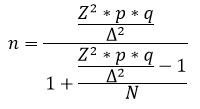 
      онда:
      n – іріктеме жиынтық; 
      Z – сенімді деңгей коэффициенті (0,95%);
      p – зерттелетін белгісі бар респонденттердің үлесі;
      q = 1 – p – зерттелетін белгісі жоқ респонденттердің үлесі;
      ∆ – іріктеудің шекті қатесі;
      N – негізгі жиынтық көлемі.
      Іріктеме жиынтықты есептеу осы Әдістемеге 1-қосымшада көрсетілген. 
      Проблемалар мен тәуекелдер картасы әр анықталған проблема бойынша себеп-салдар байланыстарын және түпкі себептерін көрсете отырып, циклдар, салалар және өңірлер кесінінде қалыптастырылады, оның ішінде нәтижелердің себептер жиынтығына тәуелділігі талданады. 
      11. Индустриялық даму индексін қалыптастыру және құру мыналарды қамтиды:
      1) өнеркәсіптік-инновациялық қызмет субъектілерінің қолайлы индустриялық дамуы үшін қажетті негізгі өмірлік циклдер бойынша шарттарды талдау;
      2) елдің өнеркәсіптік дамуын реттейтін нормативтік құқықтық актілерді, Мемлекеттік жоспарлау жүйесінің құжаттарын, сондай-ақ өнеркәсіптік дамуға әсер ететін, өнеркәсіпті мемлекеттік ынталандыру шараларын қолданысқа енгізетін (динамикада) құжаттарды мониторингтеу және нақты талдау; 
      3) еліміздің өнеркәсіптік дамуын реттейтін нормативтік құқықтық актілер, Мемлекеттік жоспарлау жүйесінің құжаттары, Қазақстан Республикасындағы заңнама индустриялық дамуға қолайлы жағдай туғызатындығын анықтау үшін пайдаланылатын құжаттар бойынша қойылатын сұрақтардың жиынтық көрсеткіштерінің пулын қалыптастыру;
      4) алынған ақпаратты өңдеу және үштік кодқа трансформациялау, біріктірілген түрде сандық көрсеткіш қалыптастыру – индустриялық даму индексінің жиынтық көрсеткіші: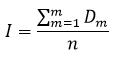 
      онда: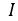 – Индустриялық даму индексі;


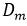 – Жиналған балл үлесі тиісті сұрақтар блогында;


      n – НҚА арналған сауалнамада блогтардың жалпы саны.
      Жиналған балл үлесін есептеу формуласы m-бөлімінде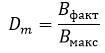 
      онда: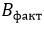 - нақты жиналған балл сомасы тиісті сұрақтар блогында;


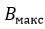 - ең жоғарғы балл сомасы тиісті сұрақтар блогында;


      5) Осы Әдістеменің 2-қосымшасында көрсетілген негізгі индикаторларға (регрессия-корреляциялық талдаудың ғылыми тәсілдері арқылы индустрияландырудың сандық дамуын көрсететін) Индустриялық даму индексінің әсері мен өзгерістерін корреляциялық талдау.
      12. Сапалы жүйелі түрлендірулер мен қажетті жақсартулар бойынша ұсынымдар қалыптастыру өнеркәсіптік саясатты түзету, сондай-ақ, сарапшы және бизнес-қауымдастықтың қатысуымен басқару шешімдерін қабылдау кезінде қолданылады.  Іріктеме жиынтықты есептеу Негізгі индикаторлар
      Индустрияландырудың сандық дамуын көрсететін негізгі индикаторлар:
      1) Өнеркәсіптік өнім өндірісінің көлемі (ақшалай және заттай көріністе);
      2) Өнеркәсіп өндірісінің индексі;
      3) Жан басына шаққандағы өнім экспорты;
      4) Жалпы экспорт көлеміндегі дайын өнім экспортының үлесі;
      5) Өңдеу өнеркәсібі өнімдерінің жалпы экспортындағы орта және жоғары технологиялық өнімдер экспортының үлесі;
      6) Жалпы ішкі өнімдегі қосылған құнның үлесі;
      7) Жан басына шаққандағы қосылған құн;
      8) Өңдеу өнеркәсібі өнімдерінің жалпы қосылған құнындағы орташа және жоғары технологиялық өнімдердің қосылған құнының үлесі;
      9) Өңдеу өнеркәсібінің әлемдік қосылған құнындағы ел экономикасының үлесі;
      10) Әлемдік өнеркәсіптік тауарлар саудасындағы экономика үлесі;
      11) Негізгі капиталға инвестициялар көлемі;
      12) Жұмыспен қамту;
      13) Бір қызметкердің орташа айлық номиналды жалақысы;
      14) Кәсіпорын статистикасы;
      15) Еңбек өнімділігі;
      16) Салықтар бойынша аударымдар.
					© 2012. Қазақстан Республикасы Әділет министрлігінің «Қазақстан Республикасының Заңнама және құқықтық ақпарат институты» ШЖҚ РМК
				
                   Қазақстан Республикасы             Индустрия және инфрақұрылымдық              даму министрінің міндетін атқарушы 

М. Карабаев

      "КЕЛІСІЛДІ"Қазақстан РеспубликасыАуыл шаруашылығы министрлігі

      "КЕЛІСІЛДІ"Қазақстан РеспубликасыБілім және ғылым министрлігі

      "КЕЛІСІЛДІ"Қазақстан РеспубликасыДенсаулық сақтау министрлігі

      "КЕЛІСІЛДІ"Қазақстан РеспубликасыҚаржы министрлігі

      "КЕЛІСІЛДІ"Қазақстан РеспубликасыСауда және интеграция министрлігі

      "КЕЛІСІЛДІ"Қазақстан РеспубликасыСыртқы істер министрлігі

      "КЕЛІСІЛДІ"Қазақстан РеспубликасыТөтенше жағдайлар министрлігі

      "КЕЛІСІЛДІ"Қазақстан РеспубликасыҰлттық экономика министрлігі

      "КЕЛІСІЛДІ"Қазақстан РеспубликасыЦифрлық даму, инновацияларжәне аэроғарышөнеркәсібі министрлігі

      "КЕЛІСІЛДІ"Қазақстан РеспубликасыЭкология, геология жәнетабиғи ресурстар министрлігі

      "КЕЛІСІЛДІ"Қазақстан РеспубликасыЭнергетика министрлігі
Қазақстан Республикасы
Индустрия және
инфрақұрылымдық даму
министрінің міндетін
атқарушының 
2022 жылғы 11 мамырдағы
№ 260 Бұйрықпен бекітілгенИндустриялық дамуды
бағалау әдістемесіне
1-қосымша
Өңір
Негізгі жиынтық
Негізгі жиынтық
Негізгі жиынтық
Негізгі жиынтық
Іріктеме жиынтық
Іріктеме жиынтық
Іріктеме жиынтық
Іріктеме жиынтық
Өңір
Барлығы
Шағын
Орта
Ірі
Барлығы
Шағын
Орта
Ірі
Ақмола облысы
279
242
25
12
18
15
2
1
Ақтөбе облысы
314
282
23
9
20
18
1
1
Алматы облысы
641
568
49
24
41
36
3
2
Атырау облысы
172
161
7
4
12
10
1
1
Батыс Қазақстан облысы
236
213
16
7
15
13
1
1
Жамбыл облысы
221
200
13
8
15
13
1
1
Қарағанды облысы
901
826
46
29
57
52
3
2
Қостанай облысы
401
365
29
7
26
23
2
1
Қызылорда облысы
134
125
4
5
10
8
1
1
Манғыстау облысы
267
245
17
5
17
15
1
1
Павлодар облысы
503
457
28
18
32
29
2
1
Солтүстік Қазақстан облысы
248
222
17
9
16
14
1
1
Түркістан облысы
230
201
18
11
15
13
1
1
Шығыс Қазақстан облысы
605
536
44
25
39
34
3
2
Нұр-Сұлтан қаласы
899
860
25
14
57
54
2
1
Алматы қаласы
2 211
2 100
67
44
139
132
4
3
Шымкент қаласы
630
575
36
19
39
36
2
1
Барлығы
8 892
8 178
464
250
568
515
31
22Индустриялық дамуды
бағалау әдістемесіне
2-қосымша